Private Practices Acknowledgement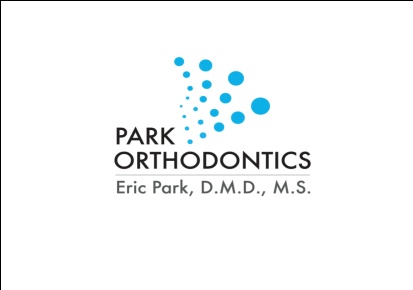 I have received and had the opportunity to review the Notice of Private Practices.Name: ________________________________  DOB:______________________Signature:_____________________________________________________Date:____________________________________________